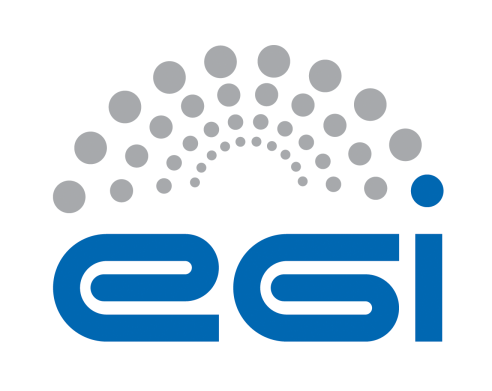 EGI-EngageDeliverable Review FormGeneral comments on the contentAdditional comments (not affecting the document content e.g.  recommendations for the future)Detailed comments on the contentEnglish and other corrections:Note: English and typo corrections can be made directly in the document as comments.Details of the document being reviewedDetails of the document being reviewedDetails of the document being reviewedDetails of the document being reviewedTitle:D4.1 CANFAR Integration RoadmapDocument identifier:EGI-doc-2549Project:EGI-EngageDocument url:https://documents.egi.eu/document/2549  Author(s):Giuliano TaffoniDate:Identification of the reviewerIdentification of the reviewerIdentification of the reviewerIdentification of the reviewerReviewer:Patrick MannActivity:[please fill in]Comments from Reviewer:Looks good. Lots of detailed comments in the document. This is essentially a high-level overview with each major component requiring it’s own detailed analysis and review activity as part of the project. As such the breakdown seems fine to me. There are no project plan details so the schedule looks like a reasonable high-level “guesstimate”. This could change considerably as planning for each component proceeds. There are no resourcing estimates (how many staff involved?) but I suspect that it is too early to have those kinds of details included in the project proposal.Response from Author: From reviewer:The CANFAR architecture is all-inclusive. It would be worthwhile considering other open-source projects that might provide some of the component architecture required. For instance Globus might provide the data transfer services, and LDAP (and related services) are customized for user/group management. Currently CANFAR and Compute Canada are considering a project to transition the CANFAR platform to proposed new services to be provided by Compute Canada under a major Cyberinfrastructure funding program.  There may be some opportunity for collaboration.N°Page§ObservationsReply from author
(correction / reject,  …)All comments inline in the document